Business PlanSubtitleAuthor: Your NameDate: 2023-12-18ContentsBusiness Plan	3Business Summary	3Business Concept	3Mission Statement	3Business Goals	3Business Description	4Overview	4Purpose	4Problem Solved	4Unique Selling Proposition (USP)	4Competitive Edge	5Marketing Analysis	5Industry Overview	5Target Market	5Competitor Analysis	6SWOT Analysis	7Marketing and Sales Strategy	8Marketing Plan	8Sales Process and Channels	9Pricing Strategy	10Organization and Management	10Organizational Structure	10Key Team Members and Their Roles	12Skills and Experience of the Management Team	13Financial Projections	13Assumptions	13Key Financial Metrics	14Income Statement Summary (Yearly)	14Balance Sheet Summary (End of Year)	14Cash Flow Statement Summary (Yearly)	14Risk Analysis	15Potential Risks and Challenges	15Risk Mitigation Strategies	16Business PlanThis is a SAAS product for the System Engineer. The System Engineer will input some description. The product will use the latest AI technology to analysis the description. Then the product will generate one Requirement Document according to AI analysis data. The SAAS platform needs to be promoted now. A business plan is required.Business SummaryBusiness ConceptSAASy Engineer's Companion is a cutting-edge, Software-as-a-Service (SaaS) platform designed uniquely for System Engineers. This innovative product revolutionizes how System Engineers approach requirement documentation. By entering a project description, System Engineers utilize the platform's advanced AI technology to analyze their input. The AI then processes this information, meticulously generating a comprehensive Requirement Document tailored to the specific needs identified through the AI analysis. This tool serves to streamline the process of requirements engineering, significantly reducing time and effort while enhancing accuracy and detail in the resulting documents.Mission StatementOur mission is to empower System Engineers with AI-driven tools to transform their workflow, enabling quick, accurate, and efficient generation of Requirement Documents, thus ensuring clarity and precision in project specifications and deliverables.Business GoalsTo establish SAASy Engineer's Companion as the leading AI-powered SaaS solution for Requirement Document generation within the System Engineering community.To continuously innovate and improve the AI analysis algorithms, maintaining our position at the forefront of technology and customer satisfaction.To achieve a consistent user growth rate by 40% year-over-year through strategic marketing and a relentless commitment to product excellence.To build a robust promotional strategy that positions the platform as an indispensable tool for System Engineers globally.Business DescriptionOverviewOur venture introduces a cutting-edge Software as a Service (SaaS) platform specifically tailored for the needs of System Engineers. In the ever-evolving landscape of technology and system design, our platform addresses a crucial bottleneck in the development workflow — the creation of detailed requirement documents. Our AI-driven solution empowers System Engineers by automating this process, ensuring both efficiency and accuracy.PurposeThe ultimate goal of our SaaS product is to streamline the preliminary stages of system design and implementation. System Engineers often face the daunting task of translating complex technical descriptions into standardized requirement documents, which is both time-consuming and prone to errors. Our platform simplifies this process by allowing the engineers to input descriptive parameters, which are then analyzed by state-of-the-art AI algorithms to produce comprehensive, precise, and reliable requirement documentation.Problem SolvedIn the absence of our platform, System Engineers are tasked with manually creating requirement documents — a process fraught with potential for inaccuracies and inconsistencies. Manual creation also significantly extends project timelines, leading to inefficiencies and increased costs. Our SaaS product eliminates these issues, reducing error rates and accelerating the project lifecycle, which in turn can lead to cost savings and heightened productivity.Unique Selling Proposition (USP)Our SaaS platform's uniqueness lies in its advanced AI capabilities which are not just rule-based but contextually adaptive. It takes into consideration not only the input description but also the subtleties and complexities of system requirements to generate documents that are comprehensive and tailored to the needs of each project. Unlike standard document generation tools, our AI engine learns and adapts, offering increasingly refined outputs with use over time. This ensures that our clients receive not just a tool, but a partner that grows with their needs, offering a significant competitive advantage in systems engineering and management.Competitive EdgeStanding out in the market, our platform integrates effortlessly with existing engineering workflows, requiring minimal learning curve and ensuring ease of adoption. The AI-driven analysis and output are designed to align with industry standards, further reducing the barrier to entry for System Engineers who are already familiar with these benchmarks. Moreover, as a SaaS product, we offer a scalable, cloud-based solution with regular updates and improvements, obviating the need for our clients to invest in costly software upgrades or maintenance.In summary, our business not only advances the efficiency of requirement documentation but also acts as an evolving tool for System Engineers that will continuously enhance the integrity and precision of their projects.Marketing AnalysisIndustry OverviewThe SAAS (Software as a Service) market is rapidly evolving, driven by the continuous advancements in cloud computing and artificial intelligence (AI) technologies. Within this space, the demand for automated solutions that enhance efficiency in technical documentation and systems management is significant. Key trends in the industry include the integration of AI for predictive analysis, natural language processing to enhance user experience, and the shift toward cloud-based solutions for scalability and remote accessibility. The market is experiencing steady growth, with an increasing number of businesses adopting SAAS solutions to reduce costs and improve workflow processes. Challenges faced by the industry include data security concerns, high competition, and the need for constant innovation.Target MarketThe SAAS product is tailored for System Engineers within the IT and tech-related industries. The ideal customer demographics include:Age Range: 25 - 55 years oldJob Titles: System Engineers, IT Managers, Technical Project Managers, DevOps EngineersIndustry: Primarily IT Services, Tech Startups, Software Development CompaniesSize of Business: Small to Mid-sized Enterprises (SMEs) to large corporationsThe target market segments have a common need for streamlined processes to generate accurate and comprehensive requirement documents from project descriptions, saving time and reducing the margin for human error.Competitor AnalysisMain Competitors:Competitor A: A well-established player with robust AI integration for document generation with higher market share, offering a premium pricing strategy.Strengths: Strong brand recognition, advanced features, substantial customer base.Weaknesses: Higher cost, complex features may deter smaller businesses.Competitor B: A cost-effective solution with a focus on smaller businesses and simplified user interface.Strengths: Affordable, user-friendly, good customer support.Weaknesses: Limited AI capabilities, less suitable for scale-up, lower market penetration.Competitor C: Offers a niche solution specializing in technical documentation for specific industries, with moderate pricing.Strengths: Specialized features, industry-specific templates.Weaknesses: Limited scope of application, less versatile.Analysis:The market is highly competitive with solutions catering to various segments.Our product can gain a competitive edge by offering the latest AI technology that simplifies the requirement document generation process for a broader audience, balancing user-friendliness with advanced capabilities.By offering competitive pricing and focussing on scalability, the product can attract both SMEs and larger corporations.SWOT AnalysisStrengths:Cutting-edge AI technology for accurate analysis of system engineering descriptions.User-friendly interface promoting adoption by non-technical users.Strong focus on security and data protection to address industry concerns.Flexibility to cater to businesses of varying sizes and complexity.Weaknesses:Brand new to the market with limited brand recognition.Demand for customer education on the benefits of AI in document generation.Requires investment in marketing to gain a foothold against established competitors.Opportunities:Growth in remote work increasing demand for cloud-based solutions.Potential for partnerships with educational institutions for training system engineers.Continuous AI advancements present opportunities for feature upgrades and enhanced services.Threats:Rapid technological change can make the product quickly outdated without continuous investment.Market entry of large tech companies can increase competitive pressure.Potential for cybersecurity threats that could undermine trust in cloud-based solutions.Comparison with Competitors:Our product's SWOT analysis reveals a need to build brand awareness and customer trust which is a strength in competitors A and B.Nonetheless, our strong AI and user experience focus position us well to exploit market gaps left by competitors with weaker technological offerings.Opportunities exist to capitalize on industry trends that competitors may be slow to adopt.Marketing and Sales StrategyMarketing PlanOnline StrategiesContent MarketingDevelop a blog providing valuable content on AI, system engineering, and productivity, aiming to attract and educate the target audience.Create whitepapers and case studies highlighting the benefits and efficiencies gained by using the SAAS product.Social Media MarketingLeverage LinkedIn and Twitter to engage with system engineers and tech communities.Share informative content, join relevant conversations, and create a thought leadership presence in the industry.Search Engine Optimization (SEO)Optimize the website for relevant keywords to system engineering and AI-powered tools to ensure high visibility on search engine result pages.Use Google Analytics to monitor performance and continuously improve SEO tactics.Pay-Per-Click (PPC) AdvertisingRun targeted PPC campaigns on Google AdWords to capture the attention of individuals searching for system engineering solutions.Invest in Retargeting campaigns to recapture visitors who have shown interest.Email MarketingBuild an email list by offering free trials or access to exclusive content.Send regular newsletters with product updates, industry news, and practical tips for system engineers.Offline StrategiesIndustry Events and ConferencesAttend and participate in relevant tech and engineering conferences both as attendees and as exhibitors.Host seminars or workshops at these events to showcase the product’s capabilities and build expert authority.Direct MailSend personalized invites to product demos or webinars to targeted prospects within relevant industries.Referral ProgramEstablish a referral program to encourage existing customers to refer peers, offering incentives for both referrer and referee.Sales Process and ChannelsDirect SalesDeploy an in-house sales team to engage with leads directly via phone or email, guided by a defined sales funnel process.Utilize CRM software to track interactions, manage leads, and close deals effectively.Online SalesImplement an intuitive self-service platform on the website that allows customers to subscribe and manage their account with ease.Utilize chatbots and live agents online to assist potential customers in the buying process.Channel PartnersBuild partnerships with IT consulting firms and other software vendors that can incorporate the product into their broader solutions.Develop a training program for partners to ensure they are well-equipped to sell the product.Customer Success TeamA team dedicated to onboarding, educating, and supporting new customers to ensure product adoption and satisfaction.Pricing StrategyValue-Based PricingSet the pricing levels based on the perceived value to the system engineer and comparable market offerings.Offer different pricing tiers based on feature sets and usage levels to cater to a range of customers from freelancers to large enterprises.Free TrialProvide a no-obligation free trial to allow potential customers to experience the full capabilities of the product before purchasing.Collect feedback during the trial period to improve the product and sales process.Subscription ModelImplement a monthly or annual subscription model, with discounts offered for longer-term commitments.Offer straightforward upgrade and downgrade options within the subscription models to cater to changing customer needs.Custom Enterprise SolutionsProvide bespoke pricing for larger clients who require custom integrations or additional features.Use a consultative sales approach for enterprise clients to tailor the solution to their specific requirements.Organization and ManagementOrganizational Structure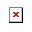 CEO - Chief Executive OfficerOverall company leadership and strategic direction.CTO - Chief Technology OfficerLeadership of technical teams, overseeing product development and technology strategy.CMO - Chief Marketing OfficerDevelopment and execution of marketing strategies to promote the SAAS platform.CFO - Chief Financial OfficerManagement of the company's finances, including financial planning, management of financial risks, record-keeping, and financial reporting.Director of AI ResearchGuiding AI related research and development to ensure cutting-edge solutions for automated requirement document generation.Director of Product DevelopmentManagement of the entire product development lifecycle and coordination between technical teams and business objectives.Director of SalesLeading the sales team to attract new customers, maintain relationships with existing ones, and increase revenue.Customer Success ManagerEnsuring customers achieve their desired outcomes using the product, driving product adoption, and providing ongoing support.HR ManagerAdministering employee-related services, regulatory compliance, and employee relations.Legal AdvisorEnsuring compliance with laws and regulations, risk management, and handling legal disputes.Key Team Members and Their RolesCEO: John DoeSets the company's vision and aligns all departments.CTO: Jane SmithOversees the evolution of the software and ensures technical excellence.CMO: Michael BrownCraft effective marketing strategies to reach the target market.CFO: Susan ClarkManages budgets, forecasts, and financial reporting.Director of AI Research: Dr. Emily WhiteDirects AI research initiatives, keeping the product at the forefront of innovation.Director of Product Development: Robert JohnsonSpearheads product design and feature set expansion efforts.Director of Sales: Angela MartinezDevelops sales strategies and manages the sales team.Customer Success Manager: Brian WilsonActs as the liaison between the company and its customers.HR Manager: Lisa DavisManages recruitment, training, and employee welfare strategies.Legal Advisor: David LeeProvides legal guidance and oversees regulatory compliance.Skills and Experience of the Management TeamJohn Doe (CEO): 10+ years in executive roles within the tech industry, prior experience with SAAS platforms.Jane Smith (CTO): Master’s degree in Computer Science, 12+ years in software development with a focus on AI.Michael Brown (CMO): MBA in Marketing, 8+ years in digital marketing within the technology sector.Susan Clark (CFO): CPA certification, 15+ years in finance and accounting with expertise in tech start-ups.Dr. Emily White (Director of AI Research): PhD in Artificial Intelligence, numerous publications, and research projects in AI.Robert Johnson (Director of Product Development): 10+ years in product management, has led multiple successful software launches.Angela Martinez (Director of Sales): 15 years in sales leadership with a track record of increasing revenue in tech companies.Brian Wilson (Customer Success Manager): 7+ years in customer success roles, deep understanding of SAAS metrics and customer relations.Lisa Davis (HR Manager): Human Resources certification, experienced in tech start-ups and talent management.David Lee (Legal Advisor): Juris Doctor degree, specialization in intellectual property law, experience with software licensing and compliance.Please note that the hyperlink in the organizational structure chart is just a placeholder and should be replaced with the actual link to your chart. Additionally, the names and qualifications of the team members are hypothetical and should be replaced by real team members' information.Financial ProjectionsAssumptionsSubscription-based revenue model.Three tier pricing structure: Basic ($49/month), Professional ($99/month), Enterprise (custom pricing starting at $499/month).Average of 100 Basic, 200 Professional, and 50 Enterprise monthly subscribers in the first year, with a 40% growth year-over-year.Churn rate of 5% per month across all subscription levels.Development costs estimated to be $500,000 prior to launch.Marketing and advertising budget starting at $100,000/year, increasing by 25% annually.Staffing costs for 10 employees average $600,000/year.Miscellaneous costs estimated at $50,000/year.Server and software infrastructure costs estimated at $120,000/year, increasing by 15% annually.All prices and costs are assumed to be constant throughout the forecast period for simplicity, except where indicated.Key Financial MetricsBreak-even point: Reached at approximately 500 Professional or equivalent mix subscribers.Profit margins: Targeted at 25% by Year 3.Customer acquisition cost (CAC): Estimated at $250 per new subscriber.Customer lifetime value (CLTV): Calculated as (Average monthly subscription fee) / (Monthly churn rate).Income Statement Summary (Yearly)Balance Sheet Summary (End of Year)Cash Flow Statement Summary (Yearly)*Note: The tables provided are highly simplified and serve as a summary of the detailed financial forecasts. It's important to build out more detailed monthly financial projections to have a more accurate picture, especially for the cash flow statement where timing of cash inflows and outflows can significantly impact operations.*Please note that these projections are purely illustrative and based on the simplified assumptions provided. For actual business plans, the financial forecasts should be based on detailed market research, robust financial modeling, and expert consultation to ensure accuracy and viability.Risk AnalysisPotential Risks and ChallengesMarket Risks:Competition: Risk of established competitors with more features or better pricing.Market Adoption: Difficulty in convincing system engineers to change their current workflow/ tools to adopt the new SAAS product.Market Size: Risk that the target market for system engineers may not be as large or as profitable as anticipated.Technical Risks:AI Efficacy: The AI may not accurately analyze descriptions or generate requirement documents effectively, leading to customer dissatisfaction.Technology Obsolescence: The risk of technology used becoming outdated quickly in the fast-paced AI field.Reliability and Scalability: Challenges in developing a platform that is both reliable and scalable to handle growth.Operational Risks:Development Delays: Risk that the product development lifecycle is longer than forecasted, delaying launch and consuming additional resources.Data Security and Privacy: Risks associated with storing, processing, and safeguarding users' sensitive data, especially considering GDPR and other privacy regulations.Dependency on Third-parties: The product may rely on third-party services for AI analysis capabilities, which adds a risk factor if these third-party services fail or have issues.Financial Risks:Funding Shortfalls: The possibility that the company may not secure enough funding to support development or scaling operations.Cost Overruns: Risk that the actual cost of product development exceeds the planned budget.Revenue Generation: The risk that the platform may not generate the expected revenue due to lower than anticipated subscription rates or customer churn.Risk Mitigation StrategiesMarket Risks Mitigation:Conduct thorough market research to better understand the needs and expectations of system engineers.Develop a unique selling proposition (USP) to differentiate from competitors.Adopt flexible and scalable marketing strategies that can be adjusted based on market response and feedback.Technical Risks Mitigation:Implement rigorous testing protocols to ensure AI accuracy and relevance of the generated documents.Stay updated on latest AI breakthroughs and plan for regular product updates to maintain technological edge.Design the platform to be modular to ensure reliability, and make sure it can be scaled with an increasing number of users.Operational Risks Mitigation:Set realistic timelines and consider potential delays in the product roadmap, applying agile methodologies for development.Adhere to best practices in data security and regularly update security policies in accordance with latest regulations.Identify and develop partnerships with reliable third-party service providers and consider building in-house alternatives for critical operating components.Financial Risks Mitigation:Establish a clear financial plan with conservative estimations and backup funding strategies.Monitor expenses closely, and prioritize spending that drives development efficiency and revenue growth.Create flexible pricing models to attract early adopters and adjust based on user acquisition and retention rates.YearRevenueCost of Goods Sold (COGS)Gross MarginOperating ExpensesOperating IncomeNet Income1$900,000$144,000$756,000$750,000$6,000$4,5002$1,260,000$201,600$1,058,400$937,500$120,900$90,6753$1,764,000$282,240$1,481,760$1,171,875$309,885$232,414YearAssetsLiabilitiesEquity1$605,000$0$605,0002$726,175$0$726,1753$1,048,589$0$1,048,589YearCash InflowsCash OutflowsNet Cash FlowCumulative Cash Flow1$900,000$894,500$5,500$5,5002$1,260,000$1,141,600$118,400$123,9003$1,764,000$1,455,376$308,624$432,524